Додаток 1Львівський національний університет імені Івана ФранкаПедагогічний коледж 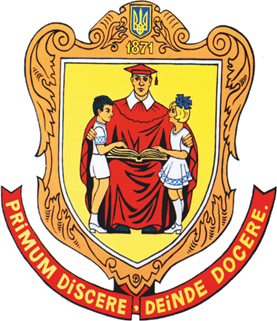 Звітпро виробничу практику                         в загальноосвітній школі _________________________ __________________________________________________________________________________________________________(заповнюється повністю назва і адреса школи) з _________ по __________ 2019 рокув ________ класі, в учителя______________________________                                                               (прізвище, ім'я, по батькові)студент__-практикант__  групи ___________ Педагогічного коледжуЛьвівського національного університету імені Івана Франка__________________________________________________(прізвище, ім’я, по батькові)(Титульна звіту друкується на окремому аркуші, далі – на окремому аркуші - текст звіту(поданий нижче за схемою), таблиця кількості проведених уроків з оцінкою, підписом та печаткою директора – окремий аркуш).Схема звіту (взірець для написання) (не друкується!!!!):-  період проходження  виробничої практики;- короткі відомості про загальноосвітню школу, в якій проводилася виробнича практика;- виконання плану проведення уроків та позакласних занять;- інноваційні форми і методи використані на виробничій практиці;- короткий аналіз своєї роботи: чого навчився на виробничій практиці? Які виявилися прогалини в підготовці до самостійної професійно-педагогічної роботи? Які труднощі виникли при здійсненні експериментальної роботи випускної курсової роботи? Участь в роботі з батьками;- пропозиції, побажання щодо вдосконалення організації виробничої практики.- відомості оцінок за проведені уроки і позакласні заняття з навчальних предметів за зразком:Оцінка 		___________________М   П                     	Директор школи                                                                                           		Керівник педпрактики  Додаток № 2К О Н С П Е К Туроку (заняття) з ____________________________________  (предмет)Тема __________________________________________________________________________________________________________________________________________________________________________________________________________(клас, школа)студента-практиканта Педагогічного коледжуЛьвівського національногоуніверситету імені Івана Франка                 ________________________________________                                    (прізвище, ім`я, по батькові)Консультація та допуск до проведення уроку / заняття:Додаток №3К О Н С П Е К Тзалікового уроку з ___________________________________          (предмет)Тема ______________________________________________________________________________________________________________________________________________________________________________________________________ (клас, школа)студента-практиканта Педагогічного коледжу Львівського національногоуніверситету імені Івана Франка_____________________________________(прізвище, ім`я, по батькові)Консультація та допуск до проведення уроку:                                						Оцінка:Додаток №4Орієнтовна схема вивчення учнівського колективуСтудент-практикант протягом виробничої практики повинен вести спостереження за колективом учнів і в результаті скласти характеристику учнівського колективу (класу), що є обов’язковим звітним документом, який здається керівнику практики.Орієнтовна схема вивчення учнівського колективу1. Загальні відомості про колектив учнів (коли був сформований клас; кількість учнів в ньому, з них хлопчиків і дівчаток; розподіл учнів за успішністю тощо).2. Характеристика формальної структури колективу класу:- згуртованість і організованість учнів класу  (ставлення молодших школярів до педагогічних вимог,  наявність в колективі громадської думки, виявлення взаємної вимогливості та взаємодопомоги; традиції класу, їх вплив на виховання молодших школярів);- актив класу (ініціатива і відповідальність активістів, ставлення до вимог учителя, їх статус в колективі учнів; вимогливість активістів до себе і до інших членів колективу, вміння організувати спільну діяльність та взаємоконтроль).3. Характеристика особистісної (неформальної) структури колективу класу (наявність в класі неформальних лідерів, їх вплив на клас і окремих учнів; наявність неформальних груп, спрямованість їх діяльності, ступінь їх зацікавленості у справах класу; особливості взаємостосунків між хлопчиками і дівчатками; вияв товариськості і дружби між учнями класу тощо).4. Зміст колективної діяльності класу:- навчально-пізнавальна діяльність учнів (загальна характеристика успішності учнів з окремих предметів, організація взаємодопомоги в навчальній діяльності, дисципліна на уроках, ставлення до виконання домашніх завдань, ступінь самостійності у виконанні домашньої роботи);- позаурочна діяльність учнів (види спільної діяльності та участь в ній молодших школярів; виявлення учнями активності і самостійності в позакласній діяльності; участь молодших школярів у гуртках і спортивних секціях, творчих колективах; відвідування учнями класу позашкільних закладів).5. Загальні висновки:- характеристика рівня розвитку учнівського колективу (класу);- характеристика загального емоційного клімату в колективі (життєрадісний, інертний, напружений, нервозний);- пропозиції щодо подальшого формування колективу учнів.Додаток № 5Структура характеристики  студента-практикантаКерівник практики школи (учитель початкових класів) складає характеристику  студента, яка обов'язково завіряється підписами директора, вчителя та печаткою школи. В характеристиці оцінюється діяльність практиканта на виробничій практиці.Орієнтовна структура характеристики  студента-практиканта ІІ курсу:1. Прізвище, ім'я, по батькові. Школа і клас, в яких студент проходив виробничу практику, термін проходження практики.2. Знання програми початкових класів і змісту навчального матеріалу в них.3. Уміння планувати навчальний матеріал на уроках.4. Уміння здійснювати зв'язок з життям, розв’язувати завдання виховання, впливати на свідомість, почуття, волю дітей.5. Уміння організовувати учнів на роботу, керувати їх увагою і активізувати розумову діяльність, інтерес до навчального матеріалу, забезпечити набуття учнями міцних знань і навичок.6. Уміння здійснювати індивідуальний підхід до учнів і попереджувати в них відставання та неуспішність під час навчальних занять.7. Рівень оволодіння практикантом методикою викладання кожного предмета початкової школи.8. Уміння проводити позакласну роботу з учнями та культурно-освітню роботу з батьками.9. Позитивні сторони і основні прогалини в педагогічній підготовці практиканта.10. Ставлення практиканта до роботи і його дисциплінованість.11. Педагогічна культура практиканта.12. Характер труднощів при здійсненні самостійної педагогічної діяльності.13. Загальна оцінка за практику на посаді вчителя.Характеристика на студент___-практикант___ ____________________________________________________________________________________________________________________________________________________________________________________________________________________________________________________________________________________________________________________________________________________________________________________________________________________________________________________________________________________________________________________________________________________________________________________________________________________________________________________________________________________________________________________________________________________________________________________________________________________________________________________________________________________________________________________________________________________________________________________________________________________________________________________________________________________________________________________________________________________________________________________________________________________________________________________________________________________________________________________________________________________________________________________________________________________________________________________________________________________________________________________________________________________________________________________________________________________________________________________________________________________________________________________________________________________________________________________________________________________________________________________________________________________________________________________________________________________________________________________________________________________________________________________________________________________________________________________________________________________________________________________________    М.   П.                                   Директор школи _______________________________                                                  Учитель початкових класів _________________________Д О К У М Е Н Т А Ц І Япроходження виробничої практикив ______________________________________________________________________________________________(база практики)з _______ по _______ 20 __ рокустудент__ групи _______спеціальності 013 Початкова освіта Педагогічного коледжуЛьвівського національного університету імені Івана Франка_____________________________________(прізвище, ім`я, по батькові)ЗМІСТ ДОКУМЕНТАЦІЇ:Допуск до практики: 1. Медична книжка. 2. Заведений щоденник практики.3. Зразки документації.  На захист практики: 4. Конспекти проведених уроків (в тому числі 9 залікових уроків).5. Заповнені сторінки класного журналу.6. План виховної роботи.7. Конспект виховної години.8. Характеристику класу.9.Характеристику практиканта з оцінкою, завірену підписами директора, вчителя і печаткою школи. 10. Звіт про виробничу практику з оцінкою, завірену підписом директора та  печаткою школи. 11. Заліковий лист результатів виробничої практики.12. Фото-презентація залікових уроків.ДО ВИРОБНИЧОЇ ПРАКТИКИ ДОПУСТИЛИ:     	Керівник підгрупи практикантів __________	Методист 					   __________ Ю.Б. Паробій 				№з/пПредметКількість проведених уроків під час практикиКількість оцінок за урокиКількість оцінок за урокиКількість оцінок за урокиКількість оцінок за уроки№з/пПредметКількість проведених уроків під час практики«5»«4»«3»«2»Всього:ПосадаДата консультації та допускуПрізвище, ініціали Оцінка ПідписУчительПосадаДата консультації тадопускуПрізвище, ініціали ПідписУчитель